BermudaBermudaBermudaBermudaAugust 2023August 2023August 2023August 2023MondayTuesdayWednesdayThursdayFridaySaturdaySunday123456Emancipation DaySomers’ Day78910111213141516171819202122232425262728293031NOTES: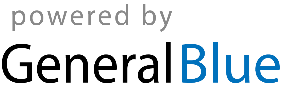 